Муниципальное бюджетное дошкольное образовательное учреждение детский сад компенсирующего вида № 12              Сценарий  праздника  «Первый осенний праздник»для детей старшего дошкольного возраста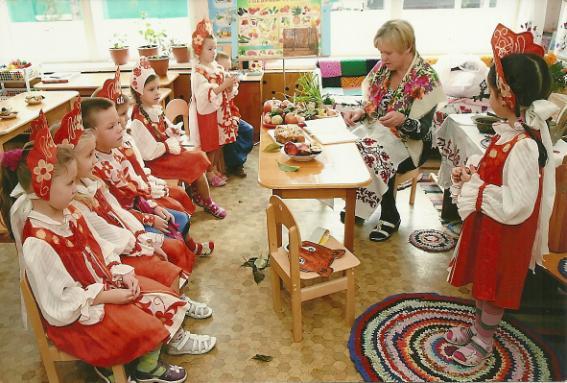 Автор-составитель                                                                                                                             воспитатель  МБДОУ д/с № 12                                              Анищенко Лидия                                              АлексеевнаБелгород, 2016г.            Тихо звучит музыка П.И.Чайковского «Камаринкая». Ведущий:Как у наших у воротСобирается народ Чтобы спеть Чтобы сплясать, Да себя показать. Заходите, красны девицы! Заходите, добры молодцы! Милости просим на наш праздник!Дети заходят в зал под музыку «Сударушка-девушка» слова и музыка народные.1ребенок: Сегодня праздник2ребенок:  С приговорками, с прибаутками,3ребенок:   С весёлыми шутками,4ребенок:  Радуйтесь, веселитесь5ребенок:   Песни распевайте,6ребенок:   Покров   встречайте.7ребенок:  Праздник Покров наступил.                     Снегом землю покрыл,                    А богатый урожай                     В закромах закрыл.Ведущий: Закончились работы в садах и на полях. Наступил первый осенний праздник - Покров. А вы знаете, почему он так называется?Покров - великий христианский праздник. Чудесное явление  Покрова  Богородицы произошло очень давно, в середине десятого века в Константинополе. Легенда гласит: в воскресный день 14 октября во время всенощного бдения, когда храм переполнен был молящимися, юродивый Андрей, подняв очи к небу, увидел идущую по воздуху Богородицу, озаренную небесным светом и окруженную ангелами и святыми. Пресвятая Дева начала со слезами молиться за христиан. Затем сняла с головы покрывало и распростерла его над молящимися в храме людьми, защищая их от врагов видимых и невидимых. В ту же минуту пошел сильный снег. В память об этом незабываемом чуде люди стали широко и раздольно отмечать праздник - Покров. Он всегда приходит 14 октября, в середине осени, когда убран урожай с полей, садов и огородов и люди могут немножко отдохнуть. Все славят урожай, наслаждаются его богатством.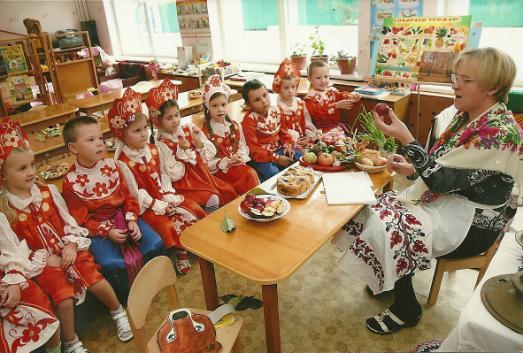                          Дети водят хоровод.  Песня «Огородная-Хороводная»музыка Б. Можжевелова, слова А. Пассовой.1ребенок:Как хорошо в гостях у осени, Среди березок золотых. Подольше б золото не сбросили, Стоял бы лес багрян и тих.2ребенокПочаще б солнышко усталое Гостило в золотом саду, Чтоб защитить от ветра малого Нарядной осени красу.3ребенок;Деревья все осенним днем Красивые такие. Сейчас я песенку спою Про листья золотые.Песня  "Осень в золотой косынке" слова и музыка Н.П. БобковойВедущий: Стало вдруг светлее вдвое,                   Двор, как в солнечных лучах,                   Это платье золотое                   У березы на плечах.                   Утром мы во двор идем                 Листья сыплются дождем,                   Под ногами шелестят                    И летят... летят... летят.          Упражнение с листочками «Осенний листопад»                            под музыку С.НасауленкоВедущий: В Покров-праздничек добрые хозяюшки начинали топить печи, да приговаривать особую молитву: «Батюшка Покров натопи нашу хату без дров!»А пока горница не нагрелась, они притопывали и приплясывали.Танец «Полька»  под музыку М.И. ГлинкаВедущий:Ну вот, сразу все и согрелись. Урожай давно поспел, Все берут корзинки. Что же будем собирать?Деткам нужно отгадать!  В золотистой шелухе           Очень нравится он мне         Стоит очистить шелуху,    Слёзы проливать начну….  (лук)       2. Кругла, рассыпчата, бела,         На стол она с полей пришла.         Ты посоли её немножко,           Ведь, правда, вкусная....(картошка)       3  Круглое, румяное,          Сочное и сладкое,         Очень ароматное,          Наливное, гладкое,         Тяжелое, большое,          Что это такое?  (яблоко)      4.  Девочка Аленушка         Посадила зернышко.     Выросло из зернышка    Маленькое солнышко…(подсолнух) 5. Под сосною у дорожки    Кто стоит среди травы?   Ножка есть, но без сапожка.   Шляпка есть - без головы…(гриб)                       Выбегает ребёнок-грибок. Девочка:Это что еще за пан?Как на праздник ты попал? Как в корзину ты залез? Отправляйся быстро в лес. Зарывайся под кусток Не показывай носок.Песня «Грибная песенка» музыка А. Савенкова, слова Ю. Полухина.      Ведущий: Вот, оказывается, сколько грибов в лесу растет. Но осенью часто идет дождь. Когда идешь в лес - обязательно возьми с собой зонтик.Танец-игра с зонтиками Музыка В. Костенко. Слова Е. Макшанцевой.Ведущий: Только в это время в лес надо ходить осторожно – потому, что медведь спать укладывается. Но мы его будить не станем, а лучше своего медведя выберем.Дети становятся в круг и бегут по кругу вокруг воспитателя.Считалка:Белый снег пошел опять. Тот, кто снега не боится – С нами выходи гулять.Проводится игра «Медведь и дети».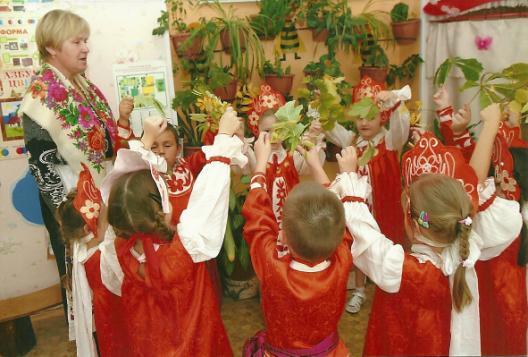 Медведь выбран. Он присаживается у центральной стены и спит. Дети парами идут по кругу и поют: 1 куплет:Дружно за руки возьмемся В лес осенний мы пойдем. По тропинке мы пройдем Песню звонкую споем.Дети садятся на ковер и ползают, лают, мяукают, рычат, прыгают, имитируя зверей.Выходит ребенок в костюме медведя. Медведь:куплет:Кто в лесу гуляет?Кто мне спать мешает? Кто шумит в моем бору? Шевельнется - заберу!(Никто не шевелится)Нет никого Возле дома моего.(Уходит и спит)куплет:Комары жужжат над нами  И кусают больно в лоб.  Мы воюем с комарами  И в ладоши хлоп да хлоп. Медведь: Кто в лесу гуляет? Кто мне спать мешает? Кто шумит в моем бору? Шевельнется - заберу!(Ловит детей)Вот кто здесь гуляет Вот кто спать мешает. Дети:Медведюшка-батюшка, пощади Медведюшка-батюшка, отпусти.Медведь:Так уж и быть - отпущу, Но пусть станцует.Танец «Барыня» музыка народная.Ведущий: Побывали мы в лесу, поплясали, поиграли. Набрали грибов видимо-невидимо, засолили волнушки - в кадушки, опенки - в бочонки. То-то пироги с грибами будем есть, да Покров - праздничек встречать.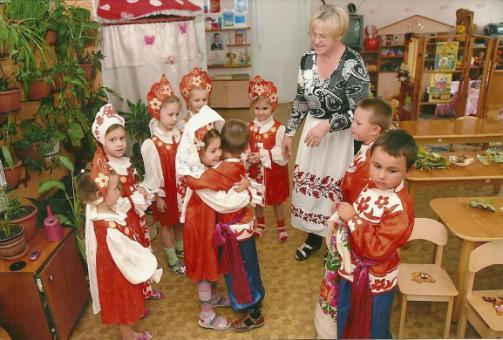 Под Покров девушки гадали на своего суженого, приговаривая слова.Мальчики держат большой русский платок, ведущий завязывает глаза девочке, она заходит под платок и произносит слова. Девочка:Суженый-ряженый,Приди ко мне наряженный! (2 раза)Я на милого гадаю,Сразу милого узнаю.Во время слов мальчики ее кружат, девочка выбирает мальчика, тот называет свое имя и выводит девочку из-под платка.Ведущий: Становитесь, все девчата и ребята в хоровод, гадание  продолжается. Теперь мальчики будут гадать.Игра «Угадай, кого поймал»Под музыку «Ах вы, сени» на первой части дети двигаются подскоками по кругу, а ведущий мальчик с закрытыми глазами стоит с полотенцем на шее.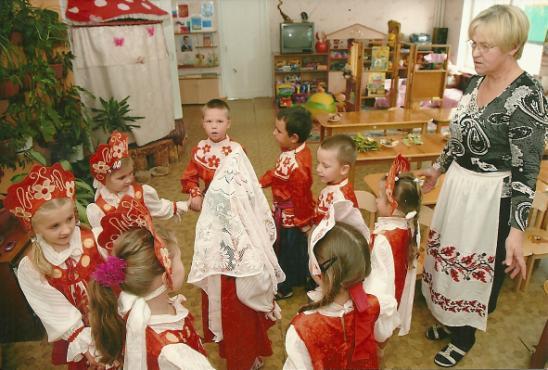 На второй части - дети останавливаются, и мальчик кому-то набрасывает полотенец, на кого накинет, тот называет имя ведущего. Ведущий должен по голосу узнать, кого он поймал. Ребенок: Батюшка-Покров Пришел к нам с добром! Землю застелил Всех развеселил.Мальчики:Разойдитеся, расшатайтеся! Дайте, дайте ходику Веселому народику. Девочки:Пляши, пляши, дитятко Скачи, скачи, милое. Пока старость не пришла.Свободная пляскапод русскую народную песню «Молода я молода».Ведущий:Тут и сказочке конец А кто слушал - молодец!Девочки:Надо бы каждому молодцу Дать с огорода по огурцу.Ведущий:Да пока вы сказку слушали Огурцы все зайцы скушали. Девочки:Значит, нам ничего не осталось? Ведущий:Коль не вышло с огурцами, Угостим вас пирогами. Девочки:Пирогов давно не ели, Пирогов мы захотели. Под музыку взрослые раздают пироги.Ведущий: Есть такая народная пословица «Осень холодна, да не голодна». Всех она накормит, всех она напоит, угостит своими дарами в свой первый праздник Покров. С праздником Вас, ребята! С праздником Покрова!Под русскую народную плясовую дети, пританцовывая, выходят из зала.